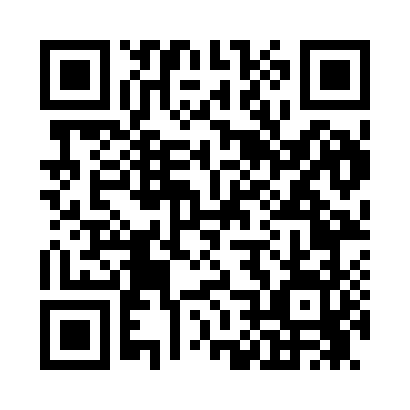 Prayer times for Autwine, Oklahoma, USAWed 1 May 2024 - Fri 31 May 2024High Latitude Method: Angle Based RulePrayer Calculation Method: Islamic Society of North AmericaAsar Calculation Method: ShafiPrayer times provided by https://www.salahtimes.comDateDayFajrSunriseDhuhrAsrMaghribIsha1Wed5:166:341:265:128:189:372Thu5:146:331:265:138:199:383Fri5:136:321:265:138:209:394Sat5:116:311:265:138:219:415Sun5:106:301:265:138:219:426Mon5:096:291:265:138:229:437Tue5:086:281:255:138:239:448Wed5:066:271:255:138:249:459Thu5:056:261:255:148:259:4610Fri5:046:251:255:148:269:4711Sat5:036:241:255:148:279:4912Sun5:016:241:255:148:279:5013Mon5:006:231:255:148:289:5114Tue4:596:221:255:148:299:5215Wed4:586:211:255:158:309:5316Thu4:576:201:255:158:319:5417Fri4:566:191:255:158:329:5518Sat4:556:191:255:158:329:5619Sun4:546:181:255:158:339:5820Mon4:536:171:265:168:349:5921Tue4:526:171:265:168:3510:0022Wed4:516:161:265:168:3610:0123Thu4:506:151:265:168:3610:0224Fri4:496:151:265:168:3710:0325Sat4:496:141:265:168:3810:0426Sun4:486:141:265:178:3910:0527Mon4:476:131:265:178:3910:0628Tue4:466:131:265:178:4010:0729Wed4:466:131:265:178:4110:0830Thu4:456:121:275:178:4110:0831Fri4:456:121:275:188:4210:09